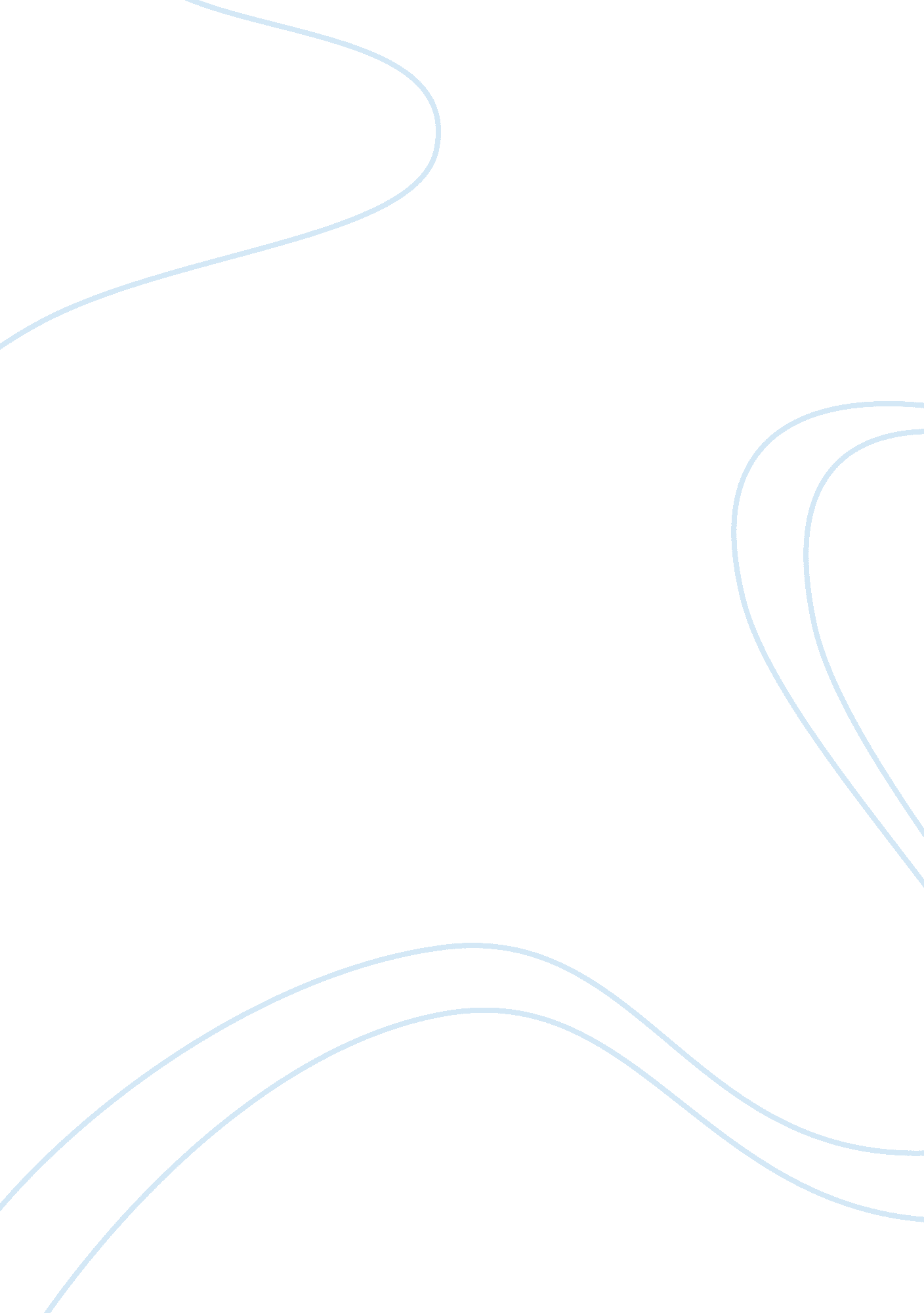 Exam 04 – college essay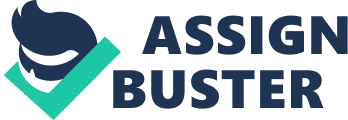 Programs such as word processors and spreadsheets are known as utilities. A. TrueB. FalseB. False This operating system is widely used by servers on the Web, mainframe computers, and very powerful personal computers. A. WindowsB. Mac OSC. LinuxD. UNIXD. UNIX This type of embedded operating system is used by smartphones. A. DesktopB. MobileC. NetworkD. Stand-aloneB. Mobile This system software is responsible for managing your computer’s resources including memory, processing, and storage. A. UtilityB. Operating systemC. Language translatorD. Device driverB. Operating system This operating system is designed to run only with Apple computers. A. WindowsB. LinuxC. Mac OSD. UNIXC. Mac OS This type of boot occurs when the computer is already on and you restart it without turning off the power. A. Generic bootB. Live bootC. Warm bootD. Cold bootC. Warm boot Windows Update makes it easy to update the device drivers on your computer. A. TrueB. FalseA. True The operating system allows the user to interact with the application programs and computer hardware through a user interface. A. TrueB. FalseA. True The operating system is often referred to as the software environment or software _______. A. networkB. platformC. windowD. desktopB. platform This type of program allows communication between a peripheral device, such as a mouse or printer, and the rest of the computer system. A. ClientB. Virtual machineC. Device driverD. ServerC. Device driver The category of operating system used for handheld devices. A. NetworkB. EmbeddedC. Stand-aloneD. Open sourceB. Embedded The windows troubleshooting utility that identifies and eliminates nonessential files is called _______. A. Backup and RestoreB. Disk DefragmenterC. Disk CleanupD. Norton UtilitiesC. Disk Cleanup This version of Mac OS X has better power management and enhanced workflow options for multiple monitor setups. A. LaunchpadB. Mission ControlC. MavericksD. Mountain LionC. Mavericks The most widely used personal computer operating system. A. Mac OSB. NetwareC. LinuxD. Windows—B. Netware Before sending a large file over the Internet, you might want to use one of these programs. A. Disk defragmenterB. UninstallerD. Disk cleanup programC. File compression programC. File compression program Which of the following is NOT a popular mobile operating system? A. Mountain LionB. Windows PhoneC. iOSD. AndroidA. Mountain Lion Which of the following is NOT a popular desktop operating system? A. WindowsB. AndroidC. LinuxD. Mac OS—-A. Windows The operating system is often referred to as the software platform. A. TrueB. FalseA. True In many application programs, this feature is used to provide information or request input. A. WindowsB. MenusC. Dialog boxesD. PointerC. Dialog boxes Most operating systems support the ability to run and switch between different applications. This is called _______. A. multitaskingB. bootingC. translatingD. drivingA. multitasking When a file is broken up into small parts that are stored wherever space is available, the hard disk is said to become _______. A. fragmentedB. contiguousC. sectoredD. disbursedA. fragmented When a single physical computer runs this type of software, it operates as though it were two or more separate and independent computers. A. BackupB. File compressionD. TroubleshootingC. VirtualizationC. Virtualization A utility program that makes a copy of all files or selected files that are in the libraries, contacts, and favorites on the desktop. A. Disk CleanupB. Backup and RestoreC. Disk DefragmenterD. Virus ScanB. Backup and Restore Which of the following is NOT a function of the operating system? A. Managing resourcesB. Providing Internet accessC. Providing a user interfaceD. Running applicationsB. Providing Internet access In a network environment, the network server computer coordinates all communications between the other computers. A. TrueB. FalseA. True Which of the following is NOT a system software program type? A. UtilityB. Device driverC. Language translatorD. SectorD. Sector In a network operating system, this computer coordinates all communication between computers. A. ClientB. ServerC. TerminalD. ModelB. Server In a virtualized environment, this operating system runs on the physical machine. A. GuestB. ClientC. HostD. HomeC. Host This version of UNIX is an open source operating system that is an alternative to Windows. A. Mountain LionB. CougarC. LinuxD. SolarisC. Linux A computer can become infected with viruses in all the following ways, EXCEPT by _______. A. opening attachments to e-mail messagesB. downloading software from the InternetC. downloading files from the WebD. creating a new folder on your computerD. creating a new folder on your computer 